Publicado en Madrid el 14/02/2019 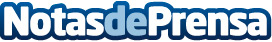 Nace Woonivers, la aplicación para comercios y turistas extracomunitarios que facilita el tax freeLos viajeros de fuera de la UE podrán solicitan la devolución del IVA de forma 100% digital, lo que aporta un plus de innovación, calidad y modernización del sectorDatos de contacto:Nuria RabadánNota de prensa publicada en: https://www.notasdeprensa.es/nace-woonivers-la-aplicacion-para-comercios-y Categorias: Finanzas Turismo Emprendedores E-Commerce Dispositivos móviles http://www.notasdeprensa.es